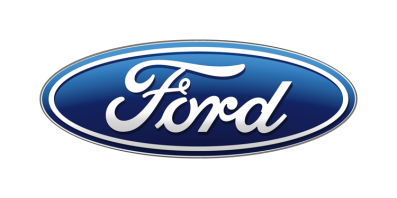 Tisková zprávaPro okamžité použitíNádherný ostrov, na němž život plyne pomalu, ale jezdit se tam smí rychle/V Praze, 6. listopadu 2018/ – Kvízová otázka. Odkud lze za jasného dne vidět všechny čtyři země, které tvoří Spojené království? Odpověď zní Snaefell. Nejvyšší vrchol ostrova Man. Lze z něj zahlédnout Anglii, Skotsko, Wales i Severní Irsko. Většina lidí ale slyšela o ostrově v Irském moři v jiné souvislosti. Na silničním okruhu, nazývaném „Mountain Course“, se zde jezdí jeden z nejslavnějších motoristických podniků světa, Isle of Man TT. A na mnoha úsecích zdejších silnic neplatí žádná omezení nejvyšší povolené rychlosti. Horská silnice, obzvlášť rychlá část tratě TT, se objevuje v nejnovějším pokračování seriálu o nejlepších silnicích v Evropě. Na video se můžete podívat zde. „Jídlo a pití je prakticky všude na ostrově vynikající. Můžete sem vyrazit za vzrušením z jízdy na jedné z nejvyhlášenějších silnic v Evropě, ale budou to místní lidé, jídlo a scenerie, po čem se vám bude na trajektu domů stýskat nejvíc,“ řekl publicista Steve Sutcliffe, který při natáčení tohoto dílu usedl za volant nového Fordu Mustang Bullitt. V seriálu, který má zatím devět dílů, jsme už mohli vidět Ford GT na fascinující Atlantické silnici v Norsku nebo Fiestu SZ na liduprázdné horské silnici Via Campocatino v Itálii. Horská silnice na ostrově Man dosáhla zatím nejvyššího skóre. Při hodnocení se zohledňují faktory jako zážitek z jízdy, gastronomie nebo kvalita povrchu vozovky.Kompletní seriál o nejlepších silnicích v Evropě najdete zde. Kontakty:Kontakty:Kontakty:Martin LinhartKateřina NováčkováDenisa Nahodilovátel./fax: +420 234 650 180 /+420 234 650 147tel./fax:+420 234 124 112 /+420 234 124 120tel./fax:+420 234 650 112 /+420 234 650 147mlinhart@ford.com katerina.novackova@amic.cz dnahodil@ford.com denisa.nahodilova@amic.cz